	2016年11月30日，日内瓦尊敬的先生/女士：我高兴地邀请您出席第13研究组（包括云计算、移动和下一代网络在内的未来网络）将自2017年2月6-17日（含）在日内瓦国际电联总部召开的会议。我谨通知您，第一天的会议将自09:30开始。与会者的注册将自08:30起在Montbrillant大楼入口处开始。有关会议厅安排的具体信息将在国际电联总部入口处的电视屏幕上显示，在第13研究组主页上亦可查到。依据第13研究组上次会议（2015年4月）做出的决定，开幕全体会议将于2015年12月7日（星期一）召开，各课题会议将自2015年11月30日开始。有关该会议的更多信息见附件A。经研究组主席Leo Lehmann先生同意起草的议程草案见附件B。请注意开幕全体会议将于2017年2月13日（星期一）上午召开。课题会议将于2017年2月6日开始。经第13研究组管理团队同意起草的时间表草案见附件C。进一步调整的时间表将在第13研究组主页上公布。2017年2月7日（星期二）将为来自发展中国家的代表举办为期一天的缩小标准化差距（BSG）实践培训课程。祝您与会顺利且富有成效。顺致敬意！电信标准化局主任
李在摄附件：3件附件A（电信标准化局第1/13号集体函）提交文稿提交文稿的截止日期：在会议召开前至少12（十二）个日历日提交文稿。此类文稿将发布在第13研究组的网站上发布，因此必须在2017年1月24日之前寄达电信标准化局。在会议开始日至少两个月之前收到的文稿，可以应要求予以翻译。文件直接传送（direct posting）/提交：现已在网上设置了一个文稿直传系统。该系统方便ITU-T成员保留文稿号，并直接将文稿上传至ITU-T的网上服务器或直接进行修改。有关使用新的文稿直传系统的进一步信息和指南见以下网址：http://itu.int/net/ITU-T/ddp/。模板：请使用提供的一套模版起草您的文稿。这些模版可以在ITU-T各研究组网页中的“代表资源”（Resources）（http://www.itu.int/ITU-T/studygroups/templates）处找到。应在所有文件的首页上注明文稿联系人的姓名、传真号码和电话号码以及电子邮件地址。工作方法与设施鉴于预算限制，口译服务将根据请求在相关会议的闭幕全体会议上提供。请注意，对于那些安排口译服务的会议，只有当成员国至少在会议召开日的一个月前通过报名表或通过向电信标准化局（TSB）发出书面请求时，才可提供口译服务。为便于电信标准化局对口译服务做出必要安排，请务必遵守此截止日期。无纸会议：本次会议将为无纸会议。无线局域网设施在国际电联的所有会议厅和日内瓦国际会议中心（CICG）均可提供，供代表使用。详尽信息见ITU-T网站（http://www.itu.int/ITU-T/edh/faqs-support.html）。电子储物箱：Montbrillant办公楼零层设有电子储物箱。您的国际电联RFID胸卡可用来开关电子储物箱。该箱仅可在您出席会议期间使用，所以请务必在会议最后一天的23:59之前将其清空。借用手提电脑：国际电联计算机使用问询台（servicedesk@itu.int）准备了数量有限的几部手提电脑，按先到先借的顺序，供没有手提电脑的代表使用。打印机：在塔楼地下二层网吧处、Montbrillant办公楼的零层以及主要会议厅附近均备有打印机，供希望打印文件的代表使用。电子打印：除使用需在使用者的电脑或设备上安装的打印机排队“传统”打印方法外，亦可通过电子邮件打印文件（“电子打印”（e-print））。方法很简单：将希望打印的文件作为附件附于一份电子邮件，将邮件发给希望使用的打印机的电子邮件地址（打印机电邮地址中需有打印机的编号：printername@eprint.itu.int）。无需安装驱动器即可打印。欲了解详情，见http://itu.int/ITU-T/go/e-print。注册、新代表和与会补贴注册：为便于电信标准化局做出必要安排，请您通过信函、传真（+41 22 730 5853）或电子邮件（tsbreg@itu.int）的方式在2017年1月6日之前将代表贵主管部门、部门成员、部门准成员、学术机构、区域性组织和/或国际组织或其它实体出席会议的人员名单发至我处。同时亦请各主管部门注明其代表团团长的姓名（如果有副团长，亦盼一并注明）。请注意，ITU-T会议的与会者只能通过ITU-T网址进行网上预注册：（http://itu.int/ITU-T/studygroups/com13）。新代表：我们为出席会议的新代表安排了入门介绍（MENTORING PROGRAMME） – 包括注册时的迎新简介、引导参观国际电联总部和有关ITU-T的情况介绍会。如欲参加，请联系：
ITU-Tmembership@itu.int。与会补贴：我们高兴地通知您，国际电联将视可用资金情况，向各相关主管部门提供两份非全额与会补贴，以促进最不发达国家或低收入发展中国家代表的与会（http://itu.int/en/ITU-T/info/Pages/resources.aspx）。请注意，申请两（2）份与会补贴时，至少有一份须购买经济舱机票。申请与会补贴时必须得到相关国际电联成员国主管部门的授权。与会补贴申请表（请使用所附表1）必须最迟于2016年12月31日（会议召开日约六周前）交回国际电联。请注意，决定是否发放与会补贴的标准包括：电信标准化局的可用预算、申请者向会议提交的文稿、不同国家和区域间的公平分配以及性别平衡。（会前）重要截止日期到访日内瓦：酒店和签证请注意，目前新的到访者信息网站已经启用：http://itu.int/en/delegates-corner酒店：为方便起见，本函附有一份酒店预定表（表2）。酒店一览表见：http://www.itu.int/net4/travel/hotels.aspx?lang=en&stars=4&type=h&ctry=。签证：我们谨提醒您，一些国家的公民需要获得签证才能入境瑞士并在此逗留。签证必须至少在会议召开日的四（4）个星期前向驻贵国的瑞士代表机构（使馆或领事馆）申请，并随后领取。如果贵国没有此类机构，则请向驻出发国最近的国家的此类机构申请并领取。如果遇到问题，国际电联可根据您所代表的主管部门或实体提出的正式请求与有权能的瑞士当局接触，以便为发放签证提供方便，但仅限于在所述的四个星期内办理。此类请求必须说明申请签证人员的姓名和职务、出生日期、护照号码以及护照签发日期和失效日期，并必须附有一份已批准该人员参加ITU-T所述会议的注册确认通知，而且必须通过传真（传真号码：+41 22 730 5853）或电子邮件（tsbreg@itu.int）发至电信标准化局，上面注明“visa request”（“签证申请”）。FORM 1 - FELLOWSHIP REQUEST (to TSB Collective letter 1/13)FORM 2 - HOTELS(to TSB Collective letter 1/13)TELECOMMUNICATION STANDARDIZATION SECTORSG/WP meeting  ___________________  from  ___________  to  ___________  in GenevaConfirmation of the reservation made on (date)  ___________with (hotel)  ________________________________________at the ITU preferential tariff____________  single/double room(s)arriving on (date)  ___________  at (time)  ___________  departing on (date)  __________GENEVA TRANSPORT CARD: Hotels and residences in the canton of Geneva now provide a free "Geneva Transport Card" valid for the duration of the stay. This card will give you free access to Geneva public transport, including buses, trams, boats and trains as far as Versoix and the airport. Family name:_______________________________________________________________First name:		_______________________________________________________________Address:	______________________________	Tel:	__________________________________________________________________	Fax:	__________________________________________________________________	E-mail:	____________________________Credit card to guarantee this reservation:  AX/VISA/DINERS/EC (or other) ______________No.:  __________________________________	Valid until:	______________________Date:  _________________________________	Signature:	______________________ANNEX B(to TSB Collective letter 1/13)Draft Agenda for the plenary meetings of Study Group 13
(Geneva, 6-17 February 2017)1	Opening of the meeting2	Welcome address by the Director of TSB 3	Welcome remarks by the SG13 Chairman4	Approval of the agenda 5	Study group responsibility and Questions assigned by WTSA-166	Organization of Study Group 13	6.1	Working party structure	6.2	Appointment of WP Chairmen and Vice-Chairmen	6.3	Appointment of Rapporteurs	6.4	Appointment of Liaison Rapporteurs and other Representatives7	Other WTSA-16 decisions relevant to Study Group 13 (considering establishment of the JCA IMT-2020)8	Brief reports on activities since the July 2016 Study Group 13 meeting	8.1	TSAG (July 2016)	8.2	FG IMT-2020 (September, December 2016)	8.3	JCA-SDN  (February 2017) 	8.4	Rapporteur activities	8.5	Workshops 	8.6	Recommendation approvals 	8.7	Others as identified9	Organization of the work	9.1	Objectives and guidelines for the meetings of working parties and ad-hoc groups 	9.2	Review of JRG-CCM and JCA-SDN operation	9.3	Conduct and facilities available for the meeting	9.4	Bridging the Standardization Gap 	9.5	Approval of the work plan for the meeting	9.6	Document allocation10	Approval of working party reports11	Consider approval of Recommendations in accordance with Resolution 112	Initiation of approval procedures for draft Recommendations13	Approval of other texts (Appendices, Supplements,...) if any14	Updating of the Study Group 13 work programme and agreement on the new work15	Liaison and interaction with other groups16	Planning for the participation of Study Group 13 at workshops and seminars 17	Future activities18	Miscellaneous19	Closing of the meetingANNEX C(to TSB Collective letter 1/13)Draft Timetable for the ITU-T Study Group 13 meeting 
(Geneva, 6-17 February 2017)Session 1:  09h30 - 10h45; Session 2:  11h15 - 12h30; Session 3:  14h30 - 15h45; Session 4:  16h15 - 17h30

______________0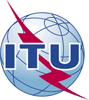 国 际 电 信 联 盟电信标准化局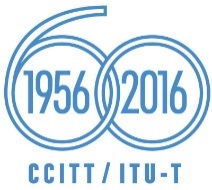 文号：电信标准化局第1/13号通函致：–	国际电联各成员国主管部门；–	ITU-T部门成员；–	参加第13研究组工作的
ITU-T部门准成员；和–	国际电联学术成员电话：+41 22 730 5126致：–	国际电联各成员国主管部门；–	ITU-T部门成员；–	参加第13研究组工作的
ITU-T部门准成员；和–	国际电联学术成员传真：+41 22 730 5853致：–	国际电联各成员国主管部门；–	ITU-T部门成员；–	参加第13研究组工作的
ITU-T部门准成员；和–	国际电联学术成员电子邮件：tsbsg13@itu.int事由：第13研究组会议
2017年2月6-17日，日内瓦2016年12月6日两个月前– 提交需翻译的文稿2016年12月31日六个星期前– 申请与会补贴2017年1月6日一个月前– 要求在闭幕全体会议上提供口译服务– 预注册2017年1月9日四个星期前– 申请协助办理签证的信函2017年1月24日12个日历日前– 提交文稿的最后截止日期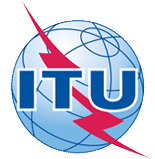 ITU-T Study Group 13 meetingGeneva, Switzerland, 6-17 February 2017ITU-T Study Group 13 meetingGeneva, Switzerland, 6-17 February 2017ITU-T Study Group 13 meetingGeneva, Switzerland, 6-17 February 2017ITU-T Study Group 13 meetingGeneva, Switzerland, 6-17 February 2017ITU-T Study Group 13 meetingGeneva, Switzerland, 6-17 February 2017ITU-T Study Group 13 meetingGeneva, Switzerland, 6-17 February 2017Please return to:Please return to:ITU Geneva (Switzerland)ITU Geneva (Switzerland)E-mail: 	fellowships@itu.intTel:	+41 22 730 5227Fax:	+41 22 730 5778E-mail: 	fellowships@itu.intTel:	+41 22 730 5227Fax:	+41 22 730 5778E-mail: 	fellowships@itu.intTel:	+41 22 730 5227Fax:	+41 22 730 5778E-mail: 	fellowships@itu.intTel:	+41 22 730 5227Fax:	+41 22 730 5778Request for one partial fellowship to be submitted before 31 December 2016Request for one partial fellowship to be submitted before 31 December 2016Request for one partial fellowship to be submitted before 31 December 2016Request for one partial fellowship to be submitted before 31 December 2016Request for one partial fellowship to be submitted before 31 December 2016Request for one partial fellowship to be submitted before 31 December 2016Request for one partial fellowship to be submitted before 31 December 2016Request for one partial fellowship to be submitted before 31 December 2016Participation of women is encouragedParticipation of women is encouragedParticipation of women is encouragedRegistration Confirmation ID No: ……………………………………………………………………………
(Note:  It is imperative for fellowship holders to pre-register via the online registration form at: http://itu.int/go/tsg13)Country: _____________________________________________________________________________________________Name of the Administration or Organization: ______________________________________________________Mr / Ms _______________________________ (family name) 	________________________________ (given name)Title: _________________________________________________________________________________________________Registration Confirmation ID No: ……………………………………………………………………………
(Note:  It is imperative for fellowship holders to pre-register via the online registration form at: http://itu.int/go/tsg13)Country: _____________________________________________________________________________________________Name of the Administration or Organization: ______________________________________________________Mr / Ms _______________________________ (family name) 	________________________________ (given name)Title: _________________________________________________________________________________________________Registration Confirmation ID No: ……………………………………………………………………………
(Note:  It is imperative for fellowship holders to pre-register via the online registration form at: http://itu.int/go/tsg13)Country: _____________________________________________________________________________________________Name of the Administration or Organization: ______________________________________________________Mr / Ms _______________________________ (family name) 	________________________________ (given name)Title: _________________________________________________________________________________________________Registration Confirmation ID No: ……………………………………………………………………………
(Note:  It is imperative for fellowship holders to pre-register via the online registration form at: http://itu.int/go/tsg13)Country: _____________________________________________________________________________________________Name of the Administration or Organization: ______________________________________________________Mr / Ms _______________________________ (family name) 	________________________________ (given name)Title: _________________________________________________________________________________________________Registration Confirmation ID No: ……………………………………………………………………………
(Note:  It is imperative for fellowship holders to pre-register via the online registration form at: http://itu.int/go/tsg13)Country: _____________________________________________________________________________________________Name of the Administration or Organization: ______________________________________________________Mr / Ms _______________________________ (family name) 	________________________________ (given name)Title: _________________________________________________________________________________________________Registration Confirmation ID No: ……………………………………………………………………………
(Note:  It is imperative for fellowship holders to pre-register via the online registration form at: http://itu.int/go/tsg13)Country: _____________________________________________________________________________________________Name of the Administration or Organization: ______________________________________________________Mr / Ms _______________________________ (family name) 	________________________________ (given name)Title: _________________________________________________________________________________________________Registration Confirmation ID No: ……………………………………………………………………………
(Note:  It is imperative for fellowship holders to pre-register via the online registration form at: http://itu.int/go/tsg13)Country: _____________________________________________________________________________________________Name of the Administration or Organization: ______________________________________________________Mr / Ms _______________________________ (family name) 	________________________________ (given name)Title: _________________________________________________________________________________________________Registration Confirmation ID No: ……………………………………………………………………………
(Note:  It is imperative for fellowship holders to pre-register via the online registration form at: http://itu.int/go/tsg13)Country: _____________________________________________________________________________________________Name of the Administration or Organization: ______________________________________________________Mr / Ms _______________________________ (family name) 	________________________________ (given name)Title: _________________________________________________________________________________________________Address: 	_____________________________________________________________________________________________			_____________________________________________________________________________________________Tel.: _________________________ Fax:	 _________________________ E-mail: __________________________________PASSPORT INFORMATION:Date of birth: ________________________________________________________________________________________Nationality: ______________________________  Passport number:  _______________________________________Date of issue: ______________ In (place): _________________________ Valid until (date): __________________Address: 	_____________________________________________________________________________________________			_____________________________________________________________________________________________Tel.: _________________________ Fax:	 _________________________ E-mail: __________________________________PASSPORT INFORMATION:Date of birth: ________________________________________________________________________________________Nationality: ______________________________  Passport number:  _______________________________________Date of issue: ______________ In (place): _________________________ Valid until (date): __________________Address: 	_____________________________________________________________________________________________			_____________________________________________________________________________________________Tel.: _________________________ Fax:	 _________________________ E-mail: __________________________________PASSPORT INFORMATION:Date of birth: ________________________________________________________________________________________Nationality: ______________________________  Passport number:  _______________________________________Date of issue: ______________ In (place): _________________________ Valid until (date): __________________Address: 	_____________________________________________________________________________________________			_____________________________________________________________________________________________Tel.: _________________________ Fax:	 _________________________ E-mail: __________________________________PASSPORT INFORMATION:Date of birth: ________________________________________________________________________________________Nationality: ______________________________  Passport number:  _______________________________________Date of issue: ______________ In (place): _________________________ Valid until (date): __________________Address: 	_____________________________________________________________________________________________			_____________________________________________________________________________________________Tel.: _________________________ Fax:	 _________________________ E-mail: __________________________________PASSPORT INFORMATION:Date of birth: ________________________________________________________________________________________Nationality: ______________________________  Passport number:  _______________________________________Date of issue: ______________ In (place): _________________________ Valid until (date): __________________Address: 	_____________________________________________________________________________________________			_____________________________________________________________________________________________Tel.: _________________________ Fax:	 _________________________ E-mail: __________________________________PASSPORT INFORMATION:Date of birth: ________________________________________________________________________________________Nationality: ______________________________  Passport number:  _______________________________________Date of issue: ______________ In (place): _________________________ Valid until (date): __________________Address: 	_____________________________________________________________________________________________			_____________________________________________________________________________________________Tel.: _________________________ Fax:	 _________________________ E-mail: __________________________________PASSPORT INFORMATION:Date of birth: ________________________________________________________________________________________Nationality: ______________________________  Passport number:  _______________________________________Date of issue: ______________ In (place): _________________________ Valid until (date): __________________Address: 	_____________________________________________________________________________________________			_____________________________________________________________________________________________Tel.: _________________________ Fax:	 _________________________ E-mail: __________________________________PASSPORT INFORMATION:Date of birth: ________________________________________________________________________________________Nationality: ______________________________  Passport number:  _______________________________________Date of issue: ______________ In (place): _________________________ Valid until (date): __________________Please select your preference(which ITU will do its best to accommodate)Please select your preference(which ITU will do its best to accommodate)Please select your preference(which ITU will do its best to accommodate)Please select your preference(which ITU will do its best to accommodate)Please select your preference(which ITU will do its best to accommodate)Please select your preference(which ITU will do its best to accommodate)Please select your preference(which ITU will do its best to accommodate)Please select your preference(which ITU will do its best to accommodate)	□ Economy class air ticket (duty station / Geneva / duty station)	□ Daily subsistence allowance intended to cover accommodation, meals & misc. expenses	□ Economy class air ticket (duty station / Geneva / duty station)	□ Daily subsistence allowance intended to cover accommodation, meals & misc. expenses	□ Economy class air ticket (duty station / Geneva / duty station)	□ Daily subsistence allowance intended to cover accommodation, meals & misc. expenses	□ Economy class air ticket (duty station / Geneva / duty station)	□ Daily subsistence allowance intended to cover accommodation, meals & misc. expenses	□ Economy class air ticket (duty station / Geneva / duty station)	□ Daily subsistence allowance intended to cover accommodation, meals & misc. expenses	□ Economy class air ticket (duty station / Geneva / duty station)	□ Daily subsistence allowance intended to cover accommodation, meals & misc. expenses	□ Economy class air ticket (duty station / Geneva / duty station)	□ Daily subsistence allowance intended to cover accommodation, meals & misc. expenses	□ Economy class air ticket (duty station / Geneva / duty station)	□ Daily subsistence allowance intended to cover accommodation, meals & misc. expensesSignature of fellowship candidate:Signature of fellowship candidate:Signature of fellowship candidate:Signature of fellowship candidate:Signature of fellowship candidate:Date:Date:Date:TO VALIDATE FELLOWSHIP REQUEST, NAME, TITLE AND SIGNATURE OF CERTIFYING OFFICIAL DESIGNATING PARTICIPANT MUST BE COMPLETED BELOW WITH OFFICIAL STAMP.N.B. IT IS IMPERATIVE THAT FELLOWS BE PRESENT FROM THE FIRST DAY TO THE END OF THE MEETING.TO VALIDATE FELLOWSHIP REQUEST, NAME, TITLE AND SIGNATURE OF CERTIFYING OFFICIAL DESIGNATING PARTICIPANT MUST BE COMPLETED BELOW WITH OFFICIAL STAMP.N.B. IT IS IMPERATIVE THAT FELLOWS BE PRESENT FROM THE FIRST DAY TO THE END OF THE MEETING.TO VALIDATE FELLOWSHIP REQUEST, NAME, TITLE AND SIGNATURE OF CERTIFYING OFFICIAL DESIGNATING PARTICIPANT MUST BE COMPLETED BELOW WITH OFFICIAL STAMP.N.B. IT IS IMPERATIVE THAT FELLOWS BE PRESENT FROM THE FIRST DAY TO THE END OF THE MEETING.TO VALIDATE FELLOWSHIP REQUEST, NAME, TITLE AND SIGNATURE OF CERTIFYING OFFICIAL DESIGNATING PARTICIPANT MUST BE COMPLETED BELOW WITH OFFICIAL STAMP.N.B. IT IS IMPERATIVE THAT FELLOWS BE PRESENT FROM THE FIRST DAY TO THE END OF THE MEETING.TO VALIDATE FELLOWSHIP REQUEST, NAME, TITLE AND SIGNATURE OF CERTIFYING OFFICIAL DESIGNATING PARTICIPANT MUST BE COMPLETED BELOW WITH OFFICIAL STAMP.N.B. IT IS IMPERATIVE THAT FELLOWS BE PRESENT FROM THE FIRST DAY TO THE END OF THE MEETING.TO VALIDATE FELLOWSHIP REQUEST, NAME, TITLE AND SIGNATURE OF CERTIFYING OFFICIAL DESIGNATING PARTICIPANT MUST BE COMPLETED BELOW WITH OFFICIAL STAMP.N.B. IT IS IMPERATIVE THAT FELLOWS BE PRESENT FROM THE FIRST DAY TO THE END OF THE MEETING.TO VALIDATE FELLOWSHIP REQUEST, NAME, TITLE AND SIGNATURE OF CERTIFYING OFFICIAL DESIGNATING PARTICIPANT MUST BE COMPLETED BELOW WITH OFFICIAL STAMP.N.B. IT IS IMPERATIVE THAT FELLOWS BE PRESENT FROM THE FIRST DAY TO THE END OF THE MEETING.TO VALIDATE FELLOWSHIP REQUEST, NAME, TITLE AND SIGNATURE OF CERTIFYING OFFICIAL DESIGNATING PARTICIPANT MUST BE COMPLETED BELOW WITH OFFICIAL STAMP.N.B. IT IS IMPERATIVE THAT FELLOWS BE PRESENT FROM THE FIRST DAY TO THE END OF THE MEETING.Signature:Signature:Signature:Signature:Signature:Date:Date:Date:This confirmation form should be sent directly to the hotel of your choiceINTERNATIONAL TELECOMMUNICATION UNIONMonMon6 Feb6 FebTueTue7 Feb7 FebWedWed8 Feb8 FebThuThu9 Feb9 FebFriFri10 Feb10 FebSatSatSunSunMonMon13 Feb13 FebTueTue14 Feb14 FebWedWed15 Feb15 FebThu Thu 16 Feb16 FebFri Fri 17 Feb17 FebAMAMPMPMAMAMPMPMAMAMPMPMAMAMPMPMAMAMPMPM11 Feb 11 Feb 12 Feb12 FebAMAMPMPMAMAMPMPMAMAMPMPMAMAMPMPMAMAMPMPMSG 13 PLEN------------WPs/13--------Questions /13----------------------------------------------------------Newcomers  info sessionBSG training--------JCA-SDN--*•PLEN: Study Group plenary•WPx: Working Party x•JCA-SDN:Joint Coordination Activity on Software-Defined Networking •:Represents a lunch session•*:Session is supported by remote participation tools•Note 1: Updates to this plan will be posted on the ITU-T SG13 web page